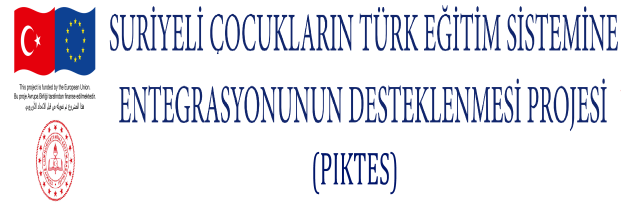 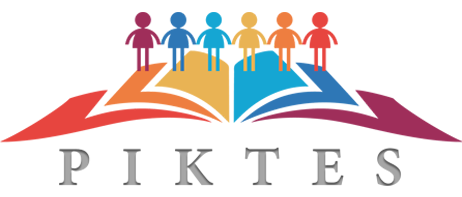 İL MİLLİ EĞİTİM MÜDÜRLÜĞÜMARDİN PİKTES RESİM YARIŞMASI ŞARTNAMESİYARIŞMAYI DÜZENLEYEN:  Mardin İl Milli Eğitim Müdürlüğü Hayat Boyu Eğitim Şubesi PİKTES Ofisi.KONU/Tema : “Serbest”(Öğretmenlerimizin rehberliğinde, Öğretmen ve Öğrencilerimizin uygun gördüğü eğitim/rehberlik/farkındalık/sağlık/kardeşlik, doğa, kent ve şehir yaşamı, hayvan sevgisi vb. konu ve tema.)AMAÇ:Öğrencilerimizin yaşamaya karşı duyarlılık bilincini geliştirebilmek; öğrencilerin sanatla ilişkileri artırmak; estetik becerileri yansıtmanın yanı sıra konuyla bağlantılı mesajı izleyiciye sunabilmek; ders dışı sanatsal etkinliklerde bulunma alışkanlığı ve zevkinin oluşmasına katkı sağlamak.KAPSAMI:Yarışmaya ilimizde ilkokullarda okuyan 3. 4.sınıfta bulunan yabancı uyruklu öğrencilerimiz ile Türk öğrencilerimiz katılacaktır.YARIŞMANIN AMACI: çocuklarımızın birlikte yaşama bilinçlerini geliştirmek, kaynaştırtmak, farkındalıklarını ve sorumluluk bilinçlerini arttırmak.YARIŞMANIN KONUSU:   “ Serbest”(Eğitim/rehberlik/farkındalık/sağlık/kardeşlik/birlikte yaşama, toplum kuralları, doğa, kent ve şehir yaşamı, hayvan sevgisi vb. konu ve temalar.)KATILIM ŞARTLARIResim yarışmasına il (Mardin) sınırları içinde yer alan İlkokul 3. Ve 4. Sınıflarında okuyan yabancı uyruklu öğrencilerimiz ile Türk öğrencilerimiz katılacaktır. 2-Yarışmaya katılacak eserlerde teknik/sitil serbesttir/her türlü boya şekli kullanılabilir serbesttir.  3- Bir yarışmacı yarışmaya en fazla 1 eserle katılabilir.Yarışmacıların tasarımlarını özgün çalışmalardan elde etmeleri gereklidir. Alıntı eserler tespit edildiğinde değerlendirmeye alınmayacaktır. Alıntı olan eserin sorumluluğu yarışmacıya aittir.Resim dalında teslim edilen eserlerin boyutlarının kısa kenarı 35 cm, uzun kenarı 50 cm olmalıdır.Eserler; çerçevesiz, paspartusuz olarak ve iki sert karton arasında zarar görmeyecek şekilde yerleştirilerek arkasına yarışmacının adı-soyadı ve iletişim bilgisi yazılı olduğu form yapıştırılarak teslim edilmesi gereklidir. (Adı soyadı, sınıfı, okulu, öğrenci velisinin telefonu, danışman öğretmenin adı soyadı iletişim numarası yazılacaktır.)ESERLERİN TESLİM TARİHİ: Eserler en geç 26 Mart 2021 Cuma gününe kadar İlçe Milli Eğitim Müdürlükleri tarafından yukarda tarif edilen şekilde Mardin PİKTES Ofisine teslim edeceklerdirESERLERİN TOPLANMASI VE TESLİM EDİLMESİ:Okul Müdürlükleri okulda kuracakları üç kişilik komisyon ile (branşları fark etmez) Yabancı uyruklu öğrencileri arasından birinci olanı ile Yine aynı komisyon tarafından değerlendirilerek Türk Öğrenciler arasındaki birinci olan Resmi seçeceklerdir. Bu iki resmi de İlçe Milli Eğitim Müdürlüklerine teslim edeceklerdir. ( Okul Müdürlükleri Biri yabancı uyruklu öğrencilere, Diğer birini de Türk öğrencilere ait olacak şekilde 2 adet resmi ilçe Milli Eğitim Müdürlüklerine Teslim edeceklerdir.)İlçe Milli Eğitim Müdürlükleri ise Komisyon usulüyle okullardan gelen resimlerden Yabancı Uyruklu Öğrenciler için değerlendirme yaparak ilk 3’e giren eser seçecek,  ile Yine Türk öğrencilerimiz arasında İlk 3’e giren eserleri belirleyerek Toplamda 3 adet yabancı uyruklu öğrenciye ait, 3 adette Türk öğrencilerimize ait ve toplamda 6 adet eseri İl Milli Eğitim Müdürlüğü PİKTES ofisine 26/03/2021 tarihine kadar elden teslim edecektir.  DEĞERLENDİRME TARİHİ: Seçmeler 29 MART 2021 tarihinden sonra yapılacak olup Mardin İl web Sayfasında ilan edilecektir.TAKVİM:           1- İl Yarışmanın Duyurulması: 24/02/2021  –  26/02/2021                             2. İlçe MEM Yarışmanın Duyurulması: 01/03/2021 -  02/03/2021                       3.Okulların Resim Yarışmasına öğrenci Hazırlama ve İlçe Milli Eğitim Müdürlüklerine Teslim: 03/03/2021 - 24/03/2021                            4. İlçe MEM’in İl Milli Eğitim Müdürlüğüne teslimi: 24/03/2021-26/03/2021İL DEĞERLENDİRME JÜRİSİ: Jüri üyeleri, İl Milli Eğitim Müdürlüğü’nden 2 resim öğretmeni, 2 İKE ve İl MEM Şube Müdürü toplam 5 kişiden oluşacaktır.ÖDÜL TÖRENİ TARİHİ : ödül Töreni Yarışmanın sonucu İl MEM WEB sitesinden ilan edildikten sonra yapılacaktır..ÖDÜLLER :Birinciye: BİSİKİLET+ Çanta ve Kırtasiye                       İkinciye: Saat +Çanta/Kırtasiye ve Satranç takımı                        Üçüncüye: Saat + Çanta ve Kırtasiye	                        Dördüncü: Çanta ve Kırtasiye                        Beşinci:     Çanta ve Kırtasiye                        Altıncı:      Çanta ve Kırtasiye                        *-Resimleri İl Milli Eğitim Müdürlüklerine teslim edilen her öğrencimize katılım belgesi verilecektir.                    *- Dereceye giren öğrencilerin ödülleri velilerinin gözetiminde verilecektir.DİĞER HUSUSLARYarışmaya katılan tüm öğrenciler, bu şartname hükümlerini kabul etmiş sayılırlarİletişim: Fatih Balıbey                   Zelife PamukçuMardin PİKTES İKE                Mardin PİKTES İKE	  05462214550                                05531962011MARDİN İl MİLLİ EĞİTİM MÜDÜRLÜĞÜ HAYAT BOYU EĞİTİM ŞUBESİPİKTES OFİSİNİLÜFER İLÇESİ RESİM YARIŞMASI KATILIM FORMU	Tarih:Adı Soyadı	: ….......................................................................................................Doğum  Yeri ve Yılı	: ….......................................................................................................Okuduğu Okul	: ….......................................................................................................Bölüm ve Sınıfı	: ….......................................................................................................Telefon	: …............................................. E-posta : ….......................................Eserin Adı	: ….......................................................................................................Okul Müdürü İsim/İmza :.……………………………………………………………………….Şartname hükümlerini kabul ediyorum.İ M Z A	: ………………………………………………..